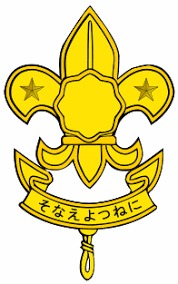 第２５４回　ボーイスカウト講習会　開催要項　１、目　的　　　 ボーイスカウト講習会は、１８歳以上の者を対象として開設し、体験を通して、参加者がスカウト運動の概要とスカウト教育の原理、および基本的な方法について知ることを目的とします。　　２、主　催　　　日本ボーイスカウト岡山連盟　　３、日　時　　　令和４年 １1月２０日（日）　　　　　　　　　　　　受付：午前９時３０分～　　　　終了予定：午後４時４５分４、課　程　    ビーバー､カブ､ボーイ､ベンチャー､ローバー隊指導者としての導入訓練、　　　　　　　団委員等の成人指導者訓練の入門コースです。５、会　場　　  岡山市立福浜公民館 　〒702-8032 岡山県岡山市南区福富中１丁目１６－２２電話 086-265-4835 · ファクス 086-265-4835 · 駐車場 29台（福浜地域センターと共用）６、参加資格　　満１８歳以上で、男女は問いません。７、参加費　　  １,０００円（昼食代、写真代、資料、指導者手帳代等を含む）８、開設責任者　日本ボーイスカウト岡山連盟　指導者養成委員長　木村　扶美９、主任講師　　ボーイスカウト日本連盟　リーダートレーナー　廣田　利香10、講　師　　　日本ボーイスカウト岡山連盟トレーナー　　11、携行品　　　筆記用具　　雨具（カッパ）　コップ　　飲料（お茶など）　携帯除菌シート12、服　装　　　運動の出来る服装と、履きなれた運動靴（ミニハイキングの実習があります）　　　　　　　　（制服をお持ちの方も私服で参加してください）マスク着用でお願いします。13、その他　　①ボーイスカウト講習会修了者はボーイスカウトの指導者として登録できます。　　　　　　　　　　　　　　　　②原則として遅刻、早退者には、修了証が与えられません。　　　　　　　③申し込み後、やむを得ずキャンセルする場合は、開催日８日前までにお願い　　　　　　　　します。それ以降にキャンセルされた場合は、５００円を実費経費として請求させていただきますので、あらかじめご了承ください。　　　　　　　④指導者訓練修了章（講習会）は有料（３０８円）で当日販売します。　　　　　　　⑤コロナ感染予防対策の下、行いますので、ご理解・ご協力をお願いします。14、申込み　　　申込み期限　令和４年１１月６日（日）厳守　　　　　　　　　県連ホームページから申込書をダウンロードし、メールでお申込みください。　　　　　　　　申込み先：日本ボーイスカウト岡山連盟事務局　　　　　　　　　　　ｅ－ＭＡＩＬ　office@okayama.scout.jp第２５４回　ボーイスカウト講習会受講申込書　　　　　　　　　　　　　　　　　　　　　令和４年　１１　月　　　　　日　　　　　　　　　　　　　　　　　　　　　　団　名＊講習会奉仕が可能なローバースカウトは下欄へ記入をお願いします会場周辺図https://www.city.okayama.jp/shisei/0000011059.ht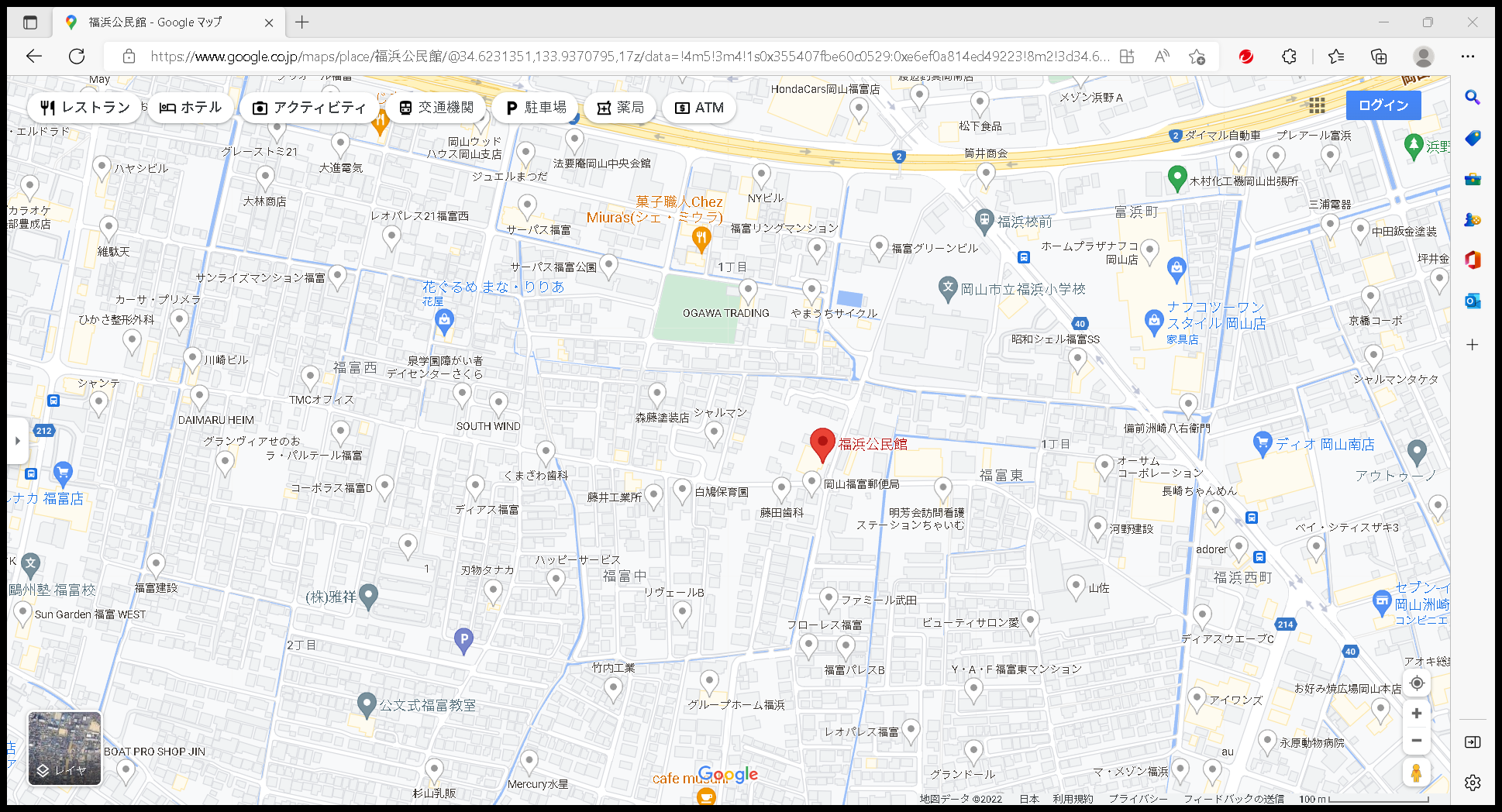 　　　　　　ふりがな年齢性別〒　　　　　　　住　　　　所電話番号加盟員登録の有無登録のある方は役務　　　　　氏　　　名年齢性別〒　　　　　　　住　　　　所電話番号加盟員登録の有無登録のある方は役務男女男女男女男女男女